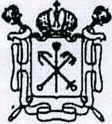 ПРАВИТЕЛЬСТВО САНКТ-ПЕТЕРБУРГААДМИНИСТРАЦИЯ ВЫБОРГСКОГО РАЙОНА САНКТ-ПЕТЕРБУРГАОТДЕЛ ОБРАЗОВАНИЯПОРУЧЕНИЕВ дополнение к Поручению № 11-1122 от 02.11.2023 «О проведении открытой районной выставки-конкурса декоративно-прикладного искусства «Домашние любимцы» в целях воспитания бережного отношения к живой природе включить номинацию «видеоролики о домашних животных» в Положение «Об открытой районной выставке-конкурсе декоративно-прикладного искусства «ДОМАШНИЕ ЛЮБИМЦЫ», посвященной Всемирному дню домашних животных. Читать Положение в новой редакции.Начальник отдела                                                                    Ю.И. Панюкова